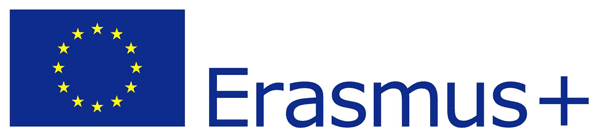 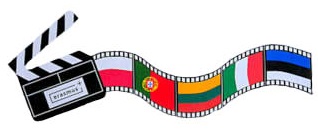 VÖFF Väätsa Ööde Filmifestival Väätsa Nights’ Film FestivalÕpilase nimi:.......................................................................................................................Filmide pealkirjad: .............................................................................................................. ............................................................................................................................................ Filmižanrid:......................................................................................................................................................................................................................................................................Tegelased: ………………………………………………………………………………………..……………………………………………………………………………………………………...……………………………………………………………………………………………………..……………………………………………………………………………………………………..Õpetajate allkirjad………….……………………………………………………………………..VÖFF Väätsa Ööde Filmifestival Väätsa Nights’ Film FestivalÕpilase nimi:.......................................................................................................................Filmide pealkirjad: .............................................................................................................. ............................................................................................................................................ Filmižanrid:......................................................................................................................................................................................................................................................................Tegelased: ………………………………………………………………………………………..……………………………………………………………………………………………………...……………………………………………………………………………………………………..……………………………………………………………………………………………………..Õpetajate allkirjad………….……………………………………………………………………..